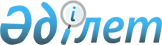 Об утверждений положения о награждении Почетной грамотой города КызылордаРешение Кызылординского городского маслихата от 01 февраля 2016 года № 53/3. Зарегистрировано Департаментом юстиции Кызылординской области 18 февраля 2016 года № 5358      В соответствии с Законом Республики Казахстан от 23 января 2001 года "О местном государственном управлении и самоуправлении в Республике Казахстан" Кызылординский городской маслихат РЕШИЛ:

      1. Утвердить прилагаемое положение о награждении Почетной грамотой города Кызылорда.

      2. Настоящее решение вводится в действие по истечении десяти календарных дней после дня его первого официального опубликования.

 Положение о награждении Почетной грамотой города Кызылорда 1. Общее положение      1. Положение о награждении Почетной грамотой города Кызылорда (далее - положение) разработано в соответствии с Законом Республики Казахстан от 23 января 2001 года "О местном государственном управлении и самоуправлении в Республике Казахстан".

 2. Требования по награждению Почетной грамотой      2. Почетной грамотой города Кызылорда (далее - Почетная грамота) награждаются имеющие не менее 5 лет стажа в своей сфере деятельности граждане города, в знак признания их заслуг за значительные достижения в экономике, социальной сфере, науке, культуре и образовании, здравоохранении, в укреплении законности и правопорядка, в сфере оказания услуг, физической культуры и спорта, в воспитании молодежи, в воинской, общественной и государственной службе и самоуправлении, осуществляющие плодотворную работу по укреплению дружбы и солидарности между народами и культурных связей, занимающиеся благотворительной деятельностью, за активную общественно-политическую и трудовую деятельность, а также иностранные граждане.

      3. Почетной грамотой не могут быть награждены:

      1) граждане, имеющие судимость, которая не погашена или не снята в установленном законодательством порядке на момент представления к Званию;

      2) граждане, признанным судом недееспособными, либо ограниченно дееспособными;

      3) граждане, привлеченные за действия коррупционного правонарушения;

      4) граждане, имеющие административное взыскание, которое не погашено или не снято в установленном законодательством порядке на момент представления к Званию.

      4. Повторное награждение Почетной грамотой не производится.

 3. Порядок награждения Почетной грамотой      5. На каждого гражданина представляемого к Почетной грамоте составляется наградной лист. В наградном листе излагаются данные, характеризующие личность награждаемого гражданина, общий трудовой стаж работы в отрасли и в данном коллективе, его конкретные заслуги, сведения об эффективности и качестве работы, ее результаты, должны прилагаться копии предыдущих награждений.

      6. Руководитель предприятия, организации и учреждения подписывает наградной лист и несет персональную ответственность за достоверность внесенных данных. Наградные листы скрепляются печатями предприятий, организаций и учреждений.

      7. Материалы, поступившие от граждан самостоятельно представляющих свою кандидатуру для награждения Почетной грамотой, не рассматриваются.

      8. Для предварительного рассмотрения и подготовки предложений по награждению создается комиссия по наградам на срок полномочия маслихата (далее - Комиссия).

      9. Заседания комиссии проводятся в 2 раза в месяц и представление о награждении на имя акима района, секретаря маслихата принимаются за 10 дней до даты награждения.

      10. Представления к награждению Почетной грамотой (с подписью и печатью руководителя соответствующей организации) от имени трудовых, творческих коллективов, городских представительных и исполнительных органов, общественных объединений вносят их руководители.

      11. Решение комиссии правомочна, если на ней присутствуют более половины состава комиссии.

      12. На заседании комиссии могут участвовать депутаты маслихата не имеющие права голоса и не входящие в состав комиссии.

      13. Комиссия принимает решение посредством открытого голосования большинством присутствующих членов комиссии на заседании.

      14. О результатах своего рассмотрения представления о награждении комиссией сообщается органу, представившему кандидатуру и заполняется соответствующий протокол.

      15. Решение о награждении Почетной грамотой принимается акимом города и секретарем городского маслихата (или лиц исполняющих их обязанности) согласно положительного заключения Комиссии путем издания совместного распоряжения.

      При необходимости аким города и секретарь городского маслихата могут принять решение о награждении Почетной грамотой без соответствующего заключения комиссии.

      Вручение Почетной грамоты производится в торжественной обстановке. Почетную грамоту вручает аким города или секретарь городского маслихата либо иное лицо по их поручению.

      Мероприятия по документационному и иному обеспечению, а также по учету граждан, награжденных Почетной грамотой, производятся государственным учреждением "Аппарат акима города Кызылорда".

      16. Почетная грамота должна соответствовать следующим описаниям:

      1) Почетная грамота состоит из обложки и вложенной внутри бумаги;

      2) обложка сделана из цветной толстой бумаги, внутри втеснена тесьма с белой бумагой;

      3) на уровне одной четвертой части высоты посередине обложки расположен Герб Республики Казахстан;

      4) чуть ниже середины написано слово: "Почетная грамота города Кызылорда";

      5) на его первой странице нарисован Герб, а внутри страницы изображен национальном орнаментом цвета золото;

      6) надписи внутри производятся на казахском и русском языках.


					© 2012. РГП на ПХВ «Институт законодательства и правовой информации Республики Казахстан» Министерства юстиции Республики Казахстан
				
      Председатель внеочередной

Секретарь Кызылординского

      ХХХХХІІІ сессии Кызылординского

городского маслихата

      городского маслихата

      М. БАЕКЕЕВ

И. КУТТЫКОЖАЕВ
Утверждено
решением Кызылординского
городского маслихата
от 1 февраля 2016 года № 53/3